Zdravstveni dom Škofja LokaPATRONAŽNA SLUŽBADosegljivi smo na telefonske številke:04 502 00 64 in 04 502 00 65                 med 7.00 in 8.00 uro ter med 13.00 in 14.00 uro041 939 036 med 7.00 in 19.00 uroin sobote med 7.00 in 12.00Lahko nas kontaktirate tudi preko elektronske pošte:patronaza@zd-loka.si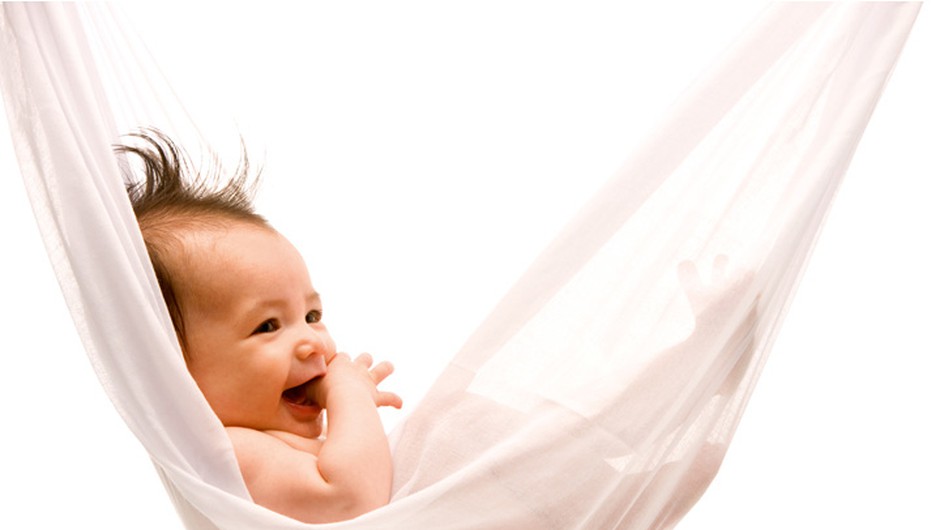 Publikacija ni lektorirana. Pripravila Patronažna služba Jesenice.Viri: https://www.aktivni.si/aktivne-mame/34-stvari-ki-bi-jih-morala-vedeti-vsaka-nosecnica/https://www.google.com/search?rlz=1C1GCEU_slSI819SI820&q=nosečnica&tbm=isch&source=univ&sa=X&ved=2ahUKEwil29em54XgAhVL46QKHV-zAjcQ7Al6BAgFEBE&biw=1600&bih=789#imgrc=mAATaqe7http://www.abczdravja.si/index.php/8-novice/181-kaj-mora-jesti-nosecnicahttps://www.zbornica-zveza.si/sites/default/files/kongres_zbn_7/pdf/122D.pdfhttp://www.bibaleze.si/clanek/rubrika/dojencek/obisk-patronazne-sestre-babice.html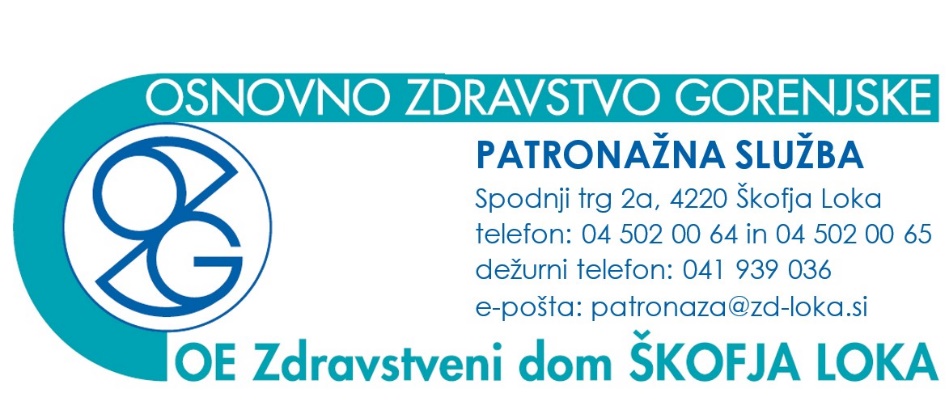 »NOBENO DRUGO DELO NARAVENIMA TAKO VELIKE ŽIVLJENJSKESILE KOT ČUDEŽ ROJSTVA.«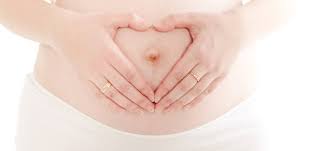 Nosečnost je obdobje, kjer se pri večini bodočih mamic izmenjujejo pozitivna in negativna čustva, občutki zadovoljstva in nezadovoljstva, nemalokrat tudi strah.V obdobju po 27 tednu nosečnosti imate pravico spoznati svojo patronažno medicinsko sestro, katera vas bo obiskala na vašem domu. In prav ta vam lahko s pogovorom, nasveti in svojim znanjem pomaga, da boste lažje premagovale občasna nerazpoloženja in strahove.OBISK PATRONAŽNE MEDICINSKE SESTRE NA DOMU V ČASU NOSEČNOSTIOsnovno zdravstveno zavarovanje vam omogoča srečanje s patronažno medicinsko sestro v zadnjem tromesečju vaše nosečnosti. Obisk je brezplačen.V domačem okolju se boste lahko pogovorili o poteku nosečnosti, porodu in vseh vprašanjih, katere boste zaznali kot bodoči starši.Če se boste za obisk odločili je to prednost tako za vas bodoče starše, kot za nas patronažne sestre, saj se bomo spoznali že pred prihodom novega družinskega člana.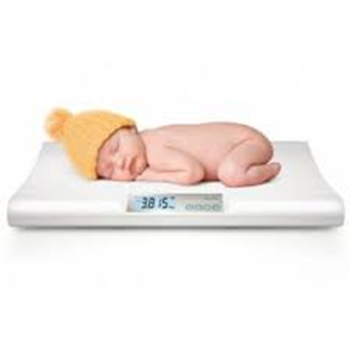 NAMEN PREVENTIVNEGA OBISKA V NOSEČNOSTI:Zdravstveno vzgojno delo v zadnjem tromesečju; prehrana, telesna aktivnost, možne okužbe, zviševanje telesne teže, spanje in počitek, spremembe v čustvovanjuSeznanitev z možnostjo vključevanja v Šolo za staršeSvetovanje glede nakupa osnovne opreme za dojenčka; voziček, oblačila, plenice, lupinica za prevoz novorojenčka..Ureditev sobe oz. prostora v katerem bo novorojenček bivalSeznanitev z znanilci bližajočega poroda in pomenom pravočasnega odhoda v porodnišnico-priprava torbe za odhodMerjenje krvnega pritiskaVzpodbujanje pri odločitvi za dojenje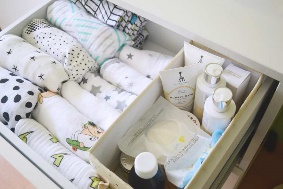 